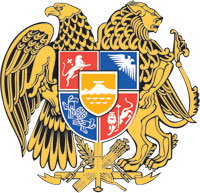 ՀԱՅԱՍՏԱՆԻ ՀԱՆՐԱՊԵՏՈՒԹՅԱՆ  ԿԱՌԱՎԱՐՈՒԹՅՈՒՆՈ  Ր  Ո  Շ  Ո Ւ  Մ5 մայիսի 2022 թվականի  N              - ԱՍԵՓԱԿԱՆՈՒԹՅԱՆ ԻՐԱՎՈՒՆՔՈՎ ԳՈՒՅՔ ՀԱՆՁՆԵԼՈՒ ՄԱՍԻՆ------------------------------------------------------------------Հիմք ընդունելով «Պետական ոչ առևտրային կազմակերպությունների մասին» Հայաստանի Հանրապետության օրենքի 4-րդ հոդվածի 1-ին մասը՝ Հայաստանի Հանրապետության կառավարությունը    ո ր ո շ ու մ     է.1. Հայաստանի Հանրապետության վարչապետի աշխատակազմին ամրացված՝ պետական սեփականություն հանդիսացող և «Զանգակատան միջնակարգ դպրոց» պետական ոչ առևտրային կազմակերպությանը (այսուհետ՝ կազմակերպություն) անհատույց օգտագործման իրավունքով տրամադրված տրանսպորտային միջոցը (այսուհետ՝ գույք)՝ համաձայն հավելվածի, հանձնել կազմակերպությանը՝ սեփականության իրավունքով։ 2. Առաջարկել Հայաստանի Հանրապետության վարչապետի աշխատակազմի ղեկավարին սույն որոշումն ուժի մեջ մտնելուց հետո մեկամսյա ժամկետում  կազմակերպության հետ համատեղ կնքել սույն որոշման 1-ին կետից բխող պայմանագիր։ 3. Սույն որոշման 1-ին կետում նշված գույքի հաշվառումից հանելու և պետական գրանցման (հաշվառման) հետ կապված ծախսերն իրականացնել կազմակերպության միջոցների հաշվին:ՀԱՅԱՍՏԱՆԻ  ՀԱՆՐԱՊԵՏՈՒԹՅԱՆ                ՎԱՐՉԱՊԵՏ					         Ն. ՓԱՇԻՆՅԱՆԵրևան         Հավելված           ՀՀ կառավարության 2022 թվականի						           մայիսի 5-ի N             - Ա  որոշմանՀԱՅԱՍՏԱՆԻ ՀԱՆՐԱՊԵՏՈՒԹՅԱՆ ԱՐԱՐԱՏԻ ՄԱՐԶԻ «ԶԱՆԳԱԿԱՏԱՆ ՄԻՋՆԱԿԱՐԳ ԴՊՐՈՑ» ՊԵՏԱԿԱՆ ՈՉ ԱՌԵՎՏՐԱՅԻՆ ԿԱԶՄԱԿԵՐՊՈՒԹՅԱՆԸ ՍԵՓԱԿԱՆՈՒԹՅԱՆ ԻՐԱՎՈՒՆՔՈՎ ՀԱՆՁՆՎՈՂ ՏՐԱՆՍՊՈՐՏԱՅԻՆ ՄԻՋՈՑԸՀԱՅԱՍՏԱՆԻ  ՀԱՆՐԱՊԵՏՈՒԹՅԱՆ  ՎԱՐՉԱՊԵՏԻ ԱՇԽԱՏԱԿԱԶՄԻ                 ՂԵԿԱՎԱՐ	                                    Ա. ՀԱՐՈՒԹՅՈՒՆՅԱՆNNը/կՄակնիշըՀաշվառման համարանիշըԹողարկման տարեթիվըՆույնացման համարըՍկզբնական արժեքը(դրամ)Հաշվեկշռային արժեքը(դրամ)1.GAZ 32213-224             (ԳԱԶ 32213-224)178 LL 502003 թ.XTH322130303378545 005 0000